GOVERNMENT POLYTECHNICCHHAPRA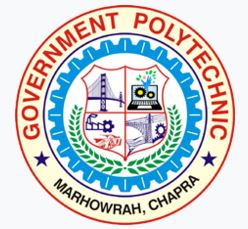 COURSE FILE (Lecture Plan)OFELECTRONIC DEVICES AND CIRCUITS (2021302)Faculty Name:Prof. SAURAV KUMAR LecturerDEPARTMENT OF ELECTRONICS ENGINEERINGCONTENTS1. Cover Page & Content2. Vision of the Department 3. Mission of the department 4. Course Description & Course objectives 5. Course Syllabus 6. Reference Materials7. Course outcomes (CO’s)8. Time table 9. Student list 10. Lecture Plan Department of Electronics EngineeringVisionTo be a Centre of excellence in the field of Electronics Engineering offering value-based world class education and research producing well qualified engineers, who can contribute favorably to the technological and socio-economic development of the nation.Mission1. To ensure sufficient modern technological exposure to the students in order to create skilled professionals.2. To frequently update the labs keeping in view the requirement of the current industry scenario.3. To extend counseling and career guidance facility to the students to help them to achieve their goal.4. To encourage faculties and staffs to pursue higher education and to do the research work.5. To encourage faculties and staffs to participate in various seminars, conferences and workshops to keep themselves updated of the state-of-the-art technology.Course Description: -You may be new to Electronic Devices and Circuits or you have already Studied Electronic Devices and Circuits but still you feel you need to learn more about Electronic Devices and Circuits in detail so that it helps you solve challenging problems.Electronic Devices and Circuits (EDC) is a fundamental course for Electronics Students. Electronic Devices play a very important role in our day-to-day life.The device which controls the flow of electrons is called electronic device. These devices are the main building blocks of electronic circuits.Modern Electronics has come to be known as microelectronics which refers to the Integrated Circuits (ICs) containing millions of discrete devices. This course introduces some of the basic electronic devices like diodes and different types of transistors. It also aims to introduce students the analysis and design techniques of circuits involving these discrete devices as well as the integrated circuits. Completion of this course is essential to specialize in Electrical, Telecommunication or Computer Engineering stream.Course Objectives: -The aim of this course is to help the students to attain the following industry identified competency through various teaching learning experiences:To introduce basic semiconductor devices, their characteristics and application.To understand analysis and design of simple diode circuit.To learn to analyze the PN junction behavior at the circuit level and its role in the operation of diodes and active device.Course SyllabusELECTRONIC DEVICES AND CIRCUITS (ELECTRONICS ENGINEERING GROUP)References:Course outcomes:The theory, practical experiences and relevant soft skills associated with this course are to be taught and implemented, so that the student demonstrates the following industry-oriented COs associated with the above-mentioned objective:1. Understand the working principle of PN junction diode and rectifiers. 2. Use transistor as low power amplifier. 3. Use MOSFET as switch and high-power applications. 4. Understand the working principle and characteristics of SCR, DIAC and TRIAC. 5. Use BJT as feedback amplifier and waveform generator.        6. Electronic Devices and Circuits                                                ***************TIME TABLEFACULTY: - Prof. Saurav Kumar (Electronics Engineering Department)GOVERNMENT POLYTECHNIC CHAPRACLASS ROUTINE FOR DIPLOMA  3RD SEMESTER EC- Electronics EngineeringStudent listElectronics Engineering.LECTURE PLANThis document is approved bySTATE BOARD OF TECHNICAL EDUCATIONBihar, Patna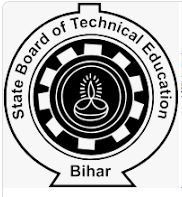 &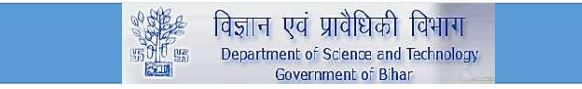 Subject Code 2021302TheoryTheoryTheoryCreditsSubject Code 2021302No. of Periods Per WeekNo. of Periods Per WeekNo. of Periods Per WeekFull Marks:10004Subject Code 2021302LTP/SESE:7004Subject Code 202130203--TA:1004Subject Code 2021302---CT:2004ChapterName of the TopicHoursUnit ISemiconductor and DiodesDefinition, Extrinsic/Intrinsic, N-type & p-type PN Junction Diode – Forward and Reverse Bias Characteristics Zener Diode – Principle, characteristics, construction, working Diode Rectifiers – Half Wave and Full Wave. Filters – C, LC and PI Filters.14Unit IIBipolar Junction Transistor (BJT)NPN and PNP Transistor – Operation and characteristics Common Base Configuration – characteristics and working Common Emitter next line Configuration – characteristics and working Common Base Configuration – characteristics and working, High frequency model of BJT. Classification of amplifiers, negative feedback.14Unit IIIField Effect TransistorsFET – Working Principle, Classification MOSFET Small Signal model N-Channel/ P-Channel MOSFETs – characteristics, enhancement and depletion mode, MOS- FET as a Switch Common Source Amplifiers Uni-Junction Transistor – equivalent circuit and operation.12Unit IVSCR, DIAC & TRIACSCR – Construction, operation, working, characteristics, DIAC - Construction, operation, working, characteristics, TRIAC - Construction, operation, working, characteristics, SCR and MOSFET as a Switch, DIAC as bidirectional switch Comparison of SCR, DIAC, TRIAC, MOSFET.10Unit VAmplifiers and OscillatorsFeedback Amplifiers – Properties of negative Feedback, impact of feedback on different parameters Basic Feedback Amplifier Topologies: Voltage Series, Voltage Shunt, Current Series, Current Shunt Oscillator – Basic Principles, Crystal Oscillator, Non-linear/ Pulse Oscillator.10TOTAL60S. No.Title of BookAuthorPublication1.Analog Circuits A.K. Maini Khanna Publishing House Ed. 2018 (ISBN: 978-93-86173-584) 2.Electronic Devices and CircuitsS. Saliva Hanan andN. Suresh KumarMcGraw Hill Education; Fourth edition (1 July 2017)ISBN: 978-93392195053.Electronics Devices and circuit theory Boylested & Nash- Elsy Pearson Education India; 11 edition (2015) ISBN: 978-9332542600 4.Electronic Principles Albert Melvino & David Bates Tata McGraw Hill Publication 2010 ISBN: 978-0070634244 5.Electronics Devices & Circuits Jacob Millman McGraw Hill Education; 4 edition (2015) ISBN: 978-9339219543 1st10:00-11:002nd1:00-12:003rd12:00-1:004th2:00-3:005th3:00-4:006th4:00-5:00MONElectronics Devices & Circuit (2021302) (Saurav)LUNCHTUEElectronics Devices & Circuit (2021302) (Saurav)LUNCHWEDElectronics Devices & Circuit (2021302) (Saurav)LUNCHTHUElectronics Devices & Circuit (2021302) (Saurav)LUNCHFRILUNCHSATLUNCHBranch-Electronics Engg.Branch-Electronics Engg.Roll NumberName Of the Student311132121001OMPRAKASH GIRI311132121002SHIVAM KUMAR311132121003ASTHA KUMARI311132121004RITESH KUMAR311132121005RESHMI KUMARI311132121006PUSHP RAJ SINGH311132121007ANWESHA SINGH311132121009SUNNY KUMAR311132121011RAJ DEEPAK311132121012PINTU KUMAR311132121013AMAR RAJ311132121014NEHA KUMARI311132121015BEAUTY KUMARI311132121016VISHAL KUMAR311132121017SANDEEP KUMAR311132121019HASAN RAJA311132121020ANKIT KUMAR311132121021ROHIT KUMAR311132121022VIKASH KUMAR311132121024MOHIT KUMAR311132121025ALOK KUMAR SINGH311132121026MONU KUMAR311132121027MONU KUMAR311132121028AMAN KUMAR311132121029ROHIT KUMAR311132121030PRINCE KUMAR311132121031GAUTAM RANJAN311132121034DINKAR KUMAR311132121036AMAN KUMAR311132121037ROZEE KHATOON311132121038RANJEET KUMAR311132121039PRATAP KUMAR SHARMA311132121040RAHUL KUMAR 311132121042RAUSHAN KUMAR311132121043AJAY KUMAR311132121044ANIKET KUMAR CHOUDHARY311132121045POOJA KUMARI311132121301RITESH KUMAR GUPTA311132121302GOVIND KUMAR SAHANI311132121303PUSHPA KUMARITopicsLecture NumberSemiconductor and Diodes:01-14Definition 1-2Extrinsic/Intrinsic , N-type & p-type 3-4PN Junction Diode 5PN Junction Diode – Forward and Reverse Bias Characteristics 6-7Zener Diode – Principle 8Zener Diode –characteristics, construction, working 9-10Diode Rectifiers – Half Wave and Full Wave 11-12Filters – C, LC and PI Filters. 13-14Bipolar Junction Transistor (BJT):15-28NPN and PNP Transistor 15-16NPN and PNP Transistor – Operation and characteristics 17-18Common Base Configuration – characteristics 19-20Common Base Configuration –working 17-18Common Emitter next line Configuration – characteristics 19-20Common Emitter next line Configuration –working 21-22Common Base Configuration – characteristics 23-24High frequency model of BJT 25-26Classification of amplifiers 27negative feedback 28Field Effect Transistors:29-40FET – working principle 29-30Classification MOSFET Small Signal model 31-32N-Channel/ P-Channel MOSFETs – characteristics 33-34Enhancement and depletion mode 35-36Picture resolution, Composite video signal37-38MOS- FET as a Switch Common Source Amplifiers 39Uni-Junction Transistor – equivalent circuit and operation 40SCR, DIAC & TRIAC:41-50SCR – Construction, operation, working, characteristics 41-42DIAC - Construction, operation, working, characteristics 43-44TRIAC - Construction, operation, working, characteristics 45SCR and MOSFET as a Switch 46DIAC as bidirectional switch Comparison of SCR 47DIAC 48TRIAC 49MOSFET 50Amplifiers and Oscillators:51-60Feedback Amplifiers – Properties of negative Feedback 51-52Impact of feedback on different parameters 53Basic feedback amplifier topologies: voltage series, voltage shunt, current series 54-55Amplifier topologies: current series, current shunt 56-57Oscillator – basic principles, crystal oscillator 58-59Non-linear/ Pulse Oscillator60DesignationNameSignatureCourse CoordinatorProf. Saurav KumarHoDProf. Om Prakash AdityaPrincipalDr. Anil Kumar SinghDate